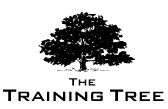 Procurement
     Date: View Online -- Venue: View Online-- Fee: £5,000Overview:Specifically created strategies for the acquisition of materials, equipment, goods and services have become an imperative issue within organisations of the 21st century. These practices are designed to reduce operating costs while simultaneously improving productivity.It can be generally emphasised that approximately over 50% of an organisations revenue can be spent on services, equipment or goods. Therefore it is imperative that top-level global organisations analyse their purchasing strategies in an effort to increase their earnings and lower costs.To be successful in purchasing is dependent on the managements awareness of potential opportunities and how to implement methods, processes and techniques, which will be taught in this program to obtain the knowledge on how to make supply management savings for your organisation.This program will also look into the fundamental concepts of procurement, supply chain management as well as discuss some of the chief issues that are confronting world-class organisations today. Coverage:Methodology for reducing costsMethodology for improving costsDeveloping a strategic plan and mining for data metricsHow to reduce low value activitiesMethodology for reporting cost improvementsMethodology for evaluating supplier pricesNegotiation approachesHow to examine a supplier and check if it meets organisational standardsObjectivesDiscuss the meaning of strategic procurementAnalyse and discuss examples of best practices in procurementDiscuss & analyse how to obtain the optimum pricingDeveloping spend analysisDevelop a functional and cross functional view of the supply chainKPI analysisHow this helps your organisation?Evident increase in productivity of the delegate in procurement activitiesReduction in costs for purchased materials and servicesImproved negotiation ability through delegate training and preparationBetter supplier relationships and performanceDelegate will be able to provide knowledge and insight into the implementation of the fundamental principles of procurementYield improved results by implementing an effective supply chain strategyDelegates will provide the organisation with the skills and instruments to improve their procurement strategy in both long term and short termImprove the skills and morale of organisations employees through increased knowledge, confidence and capabilityHow this helps you personally?Improve your ability to locate cost saving opportunitiesA greater sense of confidence and professionalism.Improved ability within negotiations and implement tactics to get the result you wantIncreased recognition by the organization due to improved performance.Understand how to apply the most optimum practicesLearn from the experience of other delegates and the trainerAttain a strong knowledge of the principles of supply chain managementAdd value to your knowledge and competencyImprove your prospective career opportunities through self-developmentCourse StructureUnderstanding ProcurementProcurement and purchasing decisionsVision for procurementChallenges of procurement in the 21st centuryCompetitive advantageThe effect of the 2008 economic crisis on the supply chainProcurement structure optionsCategory management definitionsThe global supply chainCase Study & VideosMaximising value and procurement excellence The roadmap to procurement excellencePurchasing land supplier loopIntegrating different approachesOutcomes from which procurement value is maximisedCategory management and the value opportunities it createsCase Study & VideosSelection routes & Supplier sourcing Discussion of traditional purchasing methodsThe p2p and procurement cycleValue and risk analysisThe Kraljic matrixVolume concentration Evaluating the best priceLow cost country sourcingCase Study & VideosSupplier management collaborationSupplier management objectivesThe supplier customer relationshipSupplier servicing Supplier relationship management definitions & aimsApplying supplier relationship managementSupplier development definition & aimsOptimum practices in supplier developmentCase Study & VideosProcurement management barriers and how to overcomeThe best methods on how to implement new ideasSupply chain excellence and shareholder valueProfessional leadership developmentBest practices for supply chain strategyA vision for the futureCase Study & VideosTop of FormBottom of FormTop of FormBottom of FormCourse Dates:  WeeklyVenue:  View OnlineAddress:  Radisson HotelFee:  £5,000